Программа летнего лагеря с дневным пребыванием                    "Простоканикулово"(Июль)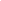 (Из опыта работы  Улитиной Ольги Ивановны(Алтайский край)Пояснительная записка      Летняя большая перемена  дана школьникам для укрепления их здоровья, физической закалки, восстановления сил после долгого учебного года. Но это также время их обогащения, время действий, пробы и проверки своих сил, время освоения и осмысления окружающего мира. Как правило, активный отдых детей проходит в спортивно-оздоровительных лагерях, в санаториях, на летних оздоровительных площадках образовательных учреждений.Лагерь – форма организации деятельности учреждения, позволяющая:значительно расширить формы организации воспитательного процесса, апробировать новые;продолжить работу по реализации принципа преемственности между ступенями образования по экологическому образованию и воспитанию, преемственности между основным и дополнительным образованием;повысить уровень воспитательной составляющей деятельности образовательного учреждения, работа по преемственности в период обучения и отдыха детей в летний период;совершенствовать формы воспитательной деятельности, апробировать и   внедрить в практику новое;через участие детей в практической и  игровой деятельности показать значимость патриотичкого воспитания в жизни каждого человека,в  становлении ребёнка как гражданина своего села, района, края; в жизни нового поколения; расширить знания, полученные на занятиях;организовать деятельность по обучению детей приёмам охраны и  укрепления личного здоровья, здорового образа жизни;        С целью организации летнего отдыха детей на базе ОУ  организуется детский оздоровительный лагерь с  дневным пребыванием детей. Предполагается за  смену(июль) оздоровить порядка 20 обучающихся из них будет сформировано 2 отряда, возраст детей  от 6,5 до 16 лет. Продолжительность одной смены 21 день. Планируется, что летний лагерь будут посещать дети из семей с малым достатком, а также дети из неблагополучных семей.Цели программы:     Создание оптимальных условий, обеспечивающих полноценный отдых детей, их оздоровление, нравственное и патриотическое воспитание, творческое развитие.Задачи программы:Создать условия для укрепления здоровья, физической выносливости;Вовлечь детей в активную спортивно-оздоровительную деятельность;Обеспечить длительное пребывание детей на воздухеСоздать условия для личностного развития каждого ребёнка;Создать условия способствующие формированию навыков здорового образа жизни;Содействовать формированию активной жизненной позиции обучающихся;Способствовать ознакомлению участников лагеря с духовным наследием своей малой Родины;Создание условий для воспитания культуры общенияРазвитие способности глубокого сосредоточения, созерцания наблюдаемого живого объекта в многообразии его жизненных проявлений; Создание  условий для развития координированности и коммуникативности детского коллектива – через творческую самостоятельную, объединяющую деятельность детей в смешанных группах, через самоуправление. Принципы деятельности лагеря:1.Прининципы самореализации детей в условиях лагеря предусматривает: осознание ими целей и перспектив предполагаемых видов деятельности; добровольность включения подростков в ту или иную деятельность, учёт возрастных и индивидуальных особенностей; создание ситуации успеха; поощрение достигнутого.2.Принцип включенности детей в социально значимые отношения предусматривает: обеспечение гарантии свободного выбора деятельности и права на информацию; создание возможностей переключения с одного вида деятельности на другой в рамках смены или дня; предоставление возможности и право отстаивать своё мнение.3.Принцип взаимосвязи педагогического управления и детского самоуправления предусматривает: приобретение опыта организации коллективной деятельности и самоорганизации в ней; защиту каждого члена коллектива от негативных проявлений и вредных привычек, создание ситуаций, требующих принятия коллективного решения; формирование чувства ответственности за принятое решение, за свои поступки и действия.4.Принцип сочетания воспитательных и образовательных мероприятий с трудовой деятельностью детей предусматривает: режим дня, обеспечивающий разумное сочетание всех видов деятельности, взаимосвязь всех мероприятий в рамках тематического дня; активное участие детей во всех видах деятельности.Направления деятельности :ОздоровительноеПатриотическоеТворческоеМетоды реализации программы:методы оздоровления:- витаминизация;- закаливание;- утренняя гимнастика;- спортивные занятия и соревнования;- беседы по гигиеническому воспитанию и профилактике травматизма;методы воспитания:- убеждение;- поощрение;- личный пример;- вовлечение каждого в деятельность;- самоуправление.методы образования:- словесные методы (объяснение, беседа, рассказ, диалог).-  экскурсии.- игра (игры развивающие, познавательные, подвижные, сюжетно-ролевые, народные, игры на развитие внимания, памяти, воображения, настольные, деловые игры).- наблюденияПланирование работы.   При составлении плана работы учитываются возможности разновозрастных отрядов, интересы детей, педагогов, родителей и пути реализации. В работе лагерной смены планируется активно задействовать социум :РДК, детская библиотека, районный музей, ЦРБ, ПЧ – 36,Редакция  местной газеты,РЭС,ПОГК,фильтровальная станция, ДЮСШ,ДДТ , школы и др.  Формы организации деятельности по реализации программы:массовые, групповые, индивидуальные Возможные риски:Плохие  природные условия;Высокая активность клещей;Поломка  оргтехники.Механизм реализации программыЛета ждут все дети без исключения, потому что оно ещё один шаг к веселому отдыху, встрече с друзьями, а главное – отличному настроению.Мы выбрали для себя необычную форму организации летнего отдыха детей - путешествие по «Простоканикулово» .      В нашем  путешествии по Простоканикулово-  каждый день смены будет посвящен открытию одной из улиц  летней деревни: Улица знакомствУлица юных дизайнеров Улица подвижных игрУлица праздничнаяУлица интеллектуаловУлица романтиковУлица  сказокУлица спортаУлица юмораУлица знахарейУлица  историиУлица рекордовУлица «Мульти-пультия»Улица танцаУлица «Мастера и подмастерья» Улица талантовУлица этикетаУлица героевУлица  неожиданностей.Улица  безопасностиУлица прощанияСтруктура управления.Капитан – начальник лагерной смены.Гид– воспитатели.Диспетчеры – вожатые.пассажиры – дети.Задача капитана, гидов и диспетчеров – организация плановой работы лагерной смены. Каждый день на планёрке анализируется прошедшая работа и планируется следующее дело.Стратегию участия в деле экипажей организуют гиды и диспетчеры.Каждый экипаж создает свою систему жизнедеятельности, утверждает символику, выпускает вахтовый журнал, где отражает жизнь экипажа каждый день. В конце лагерной смены будет проводиться конкурс вахтовых журналов.Вся информация об условиях участия в том или ином деле представлена на информационном стенде. Стенд выполнен в виде деревенской улицы, где центром является двор Дяди Федора. Дети открывают каждый день новую, неизведанную ранее улицу. Всего улиц  – по количеству дней пребывания детей в лагере. Экипаж первым открывший улицу(победивший в общелагерном деле), устанавливает на ней свой символический флажок и красочно оформляет в зависимости от темы дня. Тем самым будет наглядно видно, какие успехи достигнуты той или иной командой.Рядом с картой планируется расположить информационный стенд, на котором будут представлены Законы и Заповеди путешествия, режим работы, план работы и информация, отражающая результаты прошедшего дня.Каждый член лагеря должен соблюдать Законы и Заповеди     Выполнение всех Законов и Заповедей предполагает сделать жизнь в лагере интересной  и насыщенной, приносящей радость себе и другим.Экипажем разработана система стимулирования успешности и личностного роста. Каждый пассажир может ежедневно получать «флажок» за активное участие в жизни экипажа и в целом лагеря.  По итогам победители получают призы и награды.Режим дня  08.30 – 9.00	      Прием детей. Зарядка.Солнышко встает – спать ребятам не дает. Чтобы быть весь день в порядке, надо сделать нам зарядку. 9.00 – 9.15    ЛинейкаГорн зовет, пора-пора на линейку, детвора. 9.15 – 10.00      Завтрак.Каша, чай, кусочек сыра – вкусно, сытно и красиво. 10.00 – 12.00	Работа по плану, культурно- массовые и спортивные мероприятия. Лишь заслышим зов игры, быстро на улицу выбежим мы. Ждет нас здесь много забав интересных, соревнований, прогулок чудесных. Лучше отряда нет места на свете – знают воспитатели. Знают все дети. И если ты час посвятишь сей отряду, будет всем весело, будут все рады. Кто-то любит танцевать, кто-то петь и рисовать, только бездельники час этот маются, а все ребята в кружках  и делом занимаются. 12.00 – 13.00   Закаливающие процедуры13.00 – 14.00	Обед. Нас столовая зовет, суп отличный и компот. 14.00 – 14.30   Подготовка ко сну14.30 – 15.30	Тихий час. К нам приходит тишина. Отдыхает детвора. 16.00 – 16.30	Полдник. Вот уже в который раз повара встречают нас. 16.30 – 18.00 Игры на свежем воздухе. Работа в кружках. Уход домойМетодическое обеспечение.Наличие программы лагеря, планов работы отрядов, плана-сетки.Должностные инструкции всех участников процесса.Проведение установочного семинара для всех работающих в течение лагерной смены.Подбор методических разработок в соответствии с планом работы.Проведение ежедневных планёрок.Разработка системы отслеживания результатов и подведения итогов.Педагогические условия. Отбор педагогических средств с учетом возрастных и индивидуальных особенностей, способствующих успешной самореализации детей.Организация различных видов деятельности.Добровольность включения детей в организацию жизни лагеря.Создание ситуации успеха.Систематическое информирование о результатах прожитого дня.Организация различных видов стимулирования.Ожидаемые результаты и их оценка¯    Длительное пребывание детей на воздухе, вовлечение их в активную спортивно-оздоровительную деятельность, проведение минуток здоровья способствуют укреплению здоровья и физической выносливости детей, а также формированию навыков здорового образа жизни;¯    Формы организации деятельности детей в лагере и методы воспитания создают условия для личностного развития каждого ребёнка, формирования активной жизненной позиции детей, воспитания культуры общения;¯    Творческая самостоятельная, объединяющая деятельность детей в смешанных группах и самоуправление создают условия для развития коммуникативности детского коллектива. Материально-техническое обеспечениеПомещение:отрядные комнаты;актовый зал ;Оборудование:музыкальный центр;мультимедийная установка.Инвентарь:мячи;скакалки;настольные игры.Перечень используемых материалов:ватман;краски;кисти;цветная бумага;фломастеры;бумага для рисования;маркеры;мелки;карандаши;гуашь.Критерии эффективности реализации программыСамочувствие ребенка в лагере (создание положительного психолого-педагогического климата).Сформированность физического потенциала (критерий здоровья).Воспитательный коллектив, творческое содружество поколений (критерий коллектива).Содержание деятельности, эмоциональная насыщенность (критерий содержания).Подготовленность к жизни (критерий времени).Критерий «открытости ОУ».Критерий системности работы.Учебно-методическое обеспечение программыЛИТЕРАТУРААшихмина Т.Я. Школьный экологический мониторинг. М.: АГАР, 2000. – 386с.Воробьева О.Я. Коммуникативные технологии в школе: секреты эффективного общения. – Волгоград: Учитель, 2009. – 141с.Дежникова Н.С., Цветкова И.В. Экологический практикум: проекты, поиски, находки. – М.: Педагогическое общество России, 2001. – 96с.Добротворский И.Л.Технология успеха. 1001 совет школьнику. М.: М.: гуманитарный изд центр ВЛАДОС, 2007. – 189с.Добрецова Н.В. Экологическое воспитание в пионерском лагере. – М.: Агропромиздат, 1988. – 16с.Искусство вести за собой… Тренинги и  занятия по формированию у юношества социальной активности и лидерских качеств., /Под ред. д.п.н. С.В. Тетерского. – М.: АРКТИ, 2007. – 96с.Пресс-клуб и школьная газета: занятия, тренинги и портфолио. /авт.-сот. Н.В. Комлева. – Волгоград: Учитель, - 2009. -154с.Кувватов С.А. Активный отдых детей на свежем воздухе.Ростов н/ Дону: Феникс, 2005.- 311с.Куликов В.М., Ротштейн Л.М. Школа туристических вожаков. М.: гуманитарный изд центр ВЛАДОС, 1999. – 144с.11. Новаторов В.Е. Маркетинг личности:формула жизненного успеха: цикл бесед для подростков. - Волгоград: Учитель, 2009.- 303 с.13. Петрусинский В.В. Игры для активного обучения. М.: гуманитарный изд центр ВЛАДОС, 2007. – 125с.14.  Петрусинский В.В. Игры для активного отдыха в процессе обучения. М.: гуманитарный изд центр ВЛАДОС, 2007. – 127с.15. Петрусинский В.В. Игры для активного общения. М.: гуманитарный изд центр ВЛАДОС, 2007. – 157с.17. Сысоева М.Е. Организация летнего отдыха детей. М.: гуманитарный изд центр ВЛАДОС, 1999. – 176с.Программа летнего  оздоровительного лагеря с дневным пребыванием "Путешествие по Планетам Детства"(Июнь)(Из опыта работы Е.В. Андриенко,г. Калтан, Кемеровская область.)Пояснительная запискаДанная программа создана для  максимального вовлечения детей в цикл оздоровительно - досуговых мероприятий. Детям и подросткам необходимо создать возможность для получения полноценного отдыха и успешной социализации на основе финансового и ресурсного обеспечения. Программа ориентирована на обеспечение социальной защищенности и оздоровление учащихся и направлена на удовлетворение потребностей детей, родителей (законных представителей), общества и государства.	Программа одновременно призвана решать  задачи  по профилактике безнадзорности и правонарушений среди несовершеннолетних  с целью защиты жизни и здоровья детей и подростков.С целью организации летнего отдыха детей на базе ОУ  организуется детская оздоровительная площадка с дневным пребыванием детей. Предполагается за  смену оздоровить порядка 20 обучающихся из них будет сформировано 2 отряда, возраст детей  от 6,5 до 16 лет. Продолжительность одной смены 21 день. Планируется, что летний лагерь будут посещать дети из семей с малым достатком, а также дети из неблагополучных семей.При написании программы педагогический коллектив руководствовался принципами, заложенными в воспитательной системе ОУ Анализ работы оздоровительного летнего лагеря прошедшего года показал, что очень эффективной является работа, построенная в форме игры. Проанализировав прошлогоднюю работу, члены  коллектива  пришли к выводу, что такую работу следует продолжить. Цель программы – Создание благоприятных условий для полноценного отдыха и укрепления здоровья обучающихся в летний периодЗадачи программы:Организация интересного, полноценного отдыха ребёнка.  Создание условий для раскрытия и развития творческого потенциала каждого. Организация совместной деятельности детей и взрослых. Оказание методической и практической помощи в организации и проведении мероприятий. Формирование самостоятельности и ответственности за свою деятельность. Совершенствование системы организации  внеурочной деятельности детей.В течение смены планируется реализация программы по направлениям:1. Познавательное2. Спортивное3. Экологическое Каждый отряд (экипаж) планирует свою работу с учётом общелагерного плана . Центром всего является космический корабль «Детство».  Структура управления.Экипаж корабля:Капитан – начальник лагерной смены.Бортпроводники – воспитатели.Диспетчеры – вожатые.Космонавты – дети. Задача капитана, бортпроводников и диспетчеров – организация плановой работы лагерной смены. Каждый день на планёрке анализируется прошедшая работа и планируется следующее дело. Стратегию участия в деле экипажей организуют бортпроводники и диспетчеры.Экипаж создает свою систему жизнедеятельности, утверждает символику, выпускает вахтовый журнал, где отражает жизнь экипажа каждый день. В конце лагерной смены будет проводиться конкурс вахтовых журналов.Вся информация об условиях участия в том или ином деле  будет представлена на информационном стенде. Стенд выполнен в виде звездного неба (вселенной), где центром является космический корабль «Детство». Путешествуя в космическом пространстве, космонавты  (дети) открывают каждый день новую, неизведанную ранее планету. Всего планет 21 – по количеству дней пребывания детей в лагере.Каждый день смены будет посвящен открытию одной из планет под названием:     1.  Планета встреч      2. Планета трудоголиков3. Планета подвижных игр4. Планета интеллектуалов5. Планета патриотов6. Планета романтиков7. Планета сказок8. Планета спорта9. Планета юмора10. Планета неболейка 11. Планета юный эколог12. Планета рекордов13. Планета «Мульти-пультия»14. Планета танца15. Планета «очумелые ручки»16. Планета талантов     17. Планета  безопасности     18. Планета этикета19. Планета героев20. Планета неожиданностей.21. Планета прощанияКосмонавт, первым открывший планету (победивший в общелагерном деле), устанавливает на планете свой символический флажок . Тем самым будет наглядно видно, какие успехи достигнуты тем или иным космонавтом.Рядом со звездным небом (вселенной) планируется расположить информационный стенд, на котором будут представлены Законы и Заповеди путешествия.Законы:Закон точного времени.Закон доброты.Закон порядочности.Закон дружбы.Закон безопасности.Закон взаимовыручки.Заповеди: Экипаж – одна семья.Один за всех и все за одного.Порядок, прежде всего.Каждое дело вместеВсе делай творчески, а иначе зачем?Даже если трудно, доведи дело до конца.Чистота – залог здоровья.Режим  дня08.30 – 9.00 – Сбор космонавтов.Утренняя зарядка  «Встреча с гуманоидом».09.00 – 9.15     – Сбор экипажа корабля (организационная линейка).9.15 – 10.00       – Завтрак землянина.10.00 – 12.00 – «Космохлопоты»(культурно – массовые и  спортивные мероприятия).12.00 – 13.00 – Закаливание  экипажа13.00 – 14.00 – Обед марсианина.14.00- 14.30 – Подготовка к тихому часу14.30 – 15.30 – Час тихий в экипаже 16.00 – 16.30 –Полдник. Инструктаж экипажа корабля (планерка).16.30 – 18.00 – «Приведи в порядок себя и свою планету» (уборка территории).  Конечно, создатели Программы не отрицают, что что-либо может и не сработать. За долгие 21 день наш космический корабль «Детство» может столкнуться с различными неожиданностями. Это могут быть и космические пираты, и НЛО, и метеоритные дожди. Экипажем космонавтов разработана система стимулирования успешности и личностного роста. Каждый космонавт может ежедневно получать «звезду» за активное участие в жизни экипажа и в целом корабля.  В конце лагерной смены подводятся итоги: подсчитывается количество открытых планет тем, или иным экипажем космонавтов, а также количество «звезд» в целом. По итогам победители получают призы и награды. Для успешной реализации программы необходимо выполнение ряда условий:Кадровое обеспечение программы.Методическое обеспечение программы.Педагогические условия.Материально-техническое обеспечение.Социальные партнерыИсточники финансированияБюджет проектаЭтапы программы лагерной сменыПодготовительный (январь-апрель)Организационный этап (апрель-май)Основной этап: июньЗаключительный этап: конец июняПредполагаемые результаты программы.Оздоровление и занятость детей спортивной, игровой и творческой деятельности в летний период обеспечивает контроль времяпрепровождения учащихся в каникулярное время, профилактику безнадзорности, правонарушений среди несовершеннолетних.Успешность детей в различных мероприятиях повысит социальную активность, даст уверенность в своих силах и талантах. При хорошей организации питания, медицинским наблюдениям и правильно организованным спортивным мероприятиям предполагается оздоровить детей и своевременно обратить внимание на проблемы со здоровьем, если они существуют. Осуществление экскурсий, походов, поездок помогут детям в обретении новых знаний о родном крае и научат их бережно и с любовью относиться к своей малой Родине.